VERWALTUNGS- UND RECHTSAUSSCHUSSSiebzigste Tagung
Genf, 13. Oktober 2014Ausarbeitung von InformationsmaterialIEN zum UPOV-Übereinkommenvom Verbandsbüro erstelltes Dokument

Haftungsausschluß:  dieses Dokument gibt nicht die Grundsätze oder eine Anleitung der UPOV wiederZusammenfassung	Zweck dieses Dokuments ist es, einen Bericht zur Information über das Programm für die Entwicklung von Informationsmaterialien bereitzustellen.	Insbesondere wird in diesem Dokument berichtet, daß:  neue Entwürfe der Erläuterungen zu Vermehrung und Vermehrungsmaterial, Erntegut, im wesentlichen abgeleitete Sorten, Aufhebung, Nichtigkeit, Sortenbezeichnungen und vorläufiger Schutz im Mai 2014 verbreitet wurden und Anmerkungen bei den Mitgliedern und Beobachtern des CAJ eingegangen seien; auf der Grundlage der erhaltenen Anmerkungen neue Entwürfe der oben aufgeführten Erläuterungen bis 29. August 2014 veröffentlicht werden, die von der CAJ-AG auf ihrer neunten Tagung am 14. und 17. Oktober 2014 geprüft würden; dem CAJ auf seiner einundsiebzigsten Tagung im März 2015 ein Bericht über die Arbeit der CAJ-AG auf ihrer neunten Tagung vorgelegt werde; unddie deutsche, französische und spanische Fassungen der Beiträge des Seminars über im wesentlichen abgeleitete Sorten (UPOV-Veröffentlichung Nr. 358) vom 22. Oktober 2013 in Genf nun auf der UPOV-Website veröffentlicht wurden (http://www.upov.int/meetings/de/details.jsp?meeting_id=29782).	In dem Dokument wird ferner berichtet, daß Entwicklungen betreffend folgende Angelegenheiten nicht in diesem Dokument, sondern jeweils in den Dokumenten CAJ/70/3 und CAJ/70/5 behandelt werden:Entwicklungen betreffend die Überarbeitung von Dokument UPOV/INF/5 „UPOV-Musteramtsblatt für Sortenschutz” (vergleiche Dokument CAJ/70/3); undEntwicklungen betreffend die Überarbeitung von Dokument UPOV/INF/15 „Anleitung über die laufenden Verpflichtungen der Verbandsmitglieder und die damit verbundenen Notifizierungen und über die Erteilung von Auskünften zur Erleichterung der Zusammenarbeit“ (vergleiche Dokument CAJ/70/5). InhaltHINTERGRUND	2ÜBERBLICK ÜBER DIE ENTWICKLUNG VON INFORMATIONSMATERIAL	2VON DER CAJ-AG AUF IHRER NEUNTEN TAGUNG ZU PRÜFENDE ANGELEGENHEITEN	2AKTUALISIERUNG VON DOKUMENT UPOV/INF/5 „UPOV-MUSTERAMTSBLATT FÜR SORTENSCHUTZ“	4ÜBERARBEITUNG VON DOKUMENT UPOV/INF/15 „ANLEITUNG ÜBER DIE LAUFENDEN VERPFLICHTUNGEN DER VERBANDSMITGLIEDER UND DIE DAMIT VERBUNDENEN NOTIFIZIERUNGEN UND ÜBER DIE BEREITSTELLUNG VON INFORMATION ZUR VERBESSERUNG DER ZUSAMMENARBEIT“	4BEITRÄGE DES SEMINARS ÜBER IM WESENTLICHEN ABGELEITETE SORTEN IN DEUTSCH, FRANZÖSISCH UND SPANISCH	5HINTERGRUND	Der CAJ vereinbarte auf seiner zweiundfünfzigsten Tagung vom 24. Oktober 2005 in Genf ein Vorgehen zur Ausarbeitung von Informationsmaterial zum UPOV-Übereinkommen. Er vereinbarte auch die Einsetzung einer Beratungsgruppe des CAJ (CAJ-AG) zur Unterstützung bei der Ausarbeitung von Dokumenten im Zusammenhang mit diesem Material .	Das vereinbarte Vorgehen wird wie folgt zusammengefaßt: Das Verbandsbüro wird bestimmte Entwürfe von Material ausarbeiten, die seines Erachtens unkomplizierte Aspekte erfassen, und diese an den CAJ verbreiten, der innerhalb einer festgelegten Frist seine Bemerkungen abgibt. Es wurde vereinbart, daß in anderen Fällen, in denen die Ansicht herrscht, daß es sich um schwierige Themen handelt, für die zur Ausarbeitung von geeignetem Material Erörterungen auf einer Tagung des CAJ wichtig wären, sowie in Fällen, in denen Entwürfe anscheinend unkomplizierten Materials unerwartete Bedenken wecken, nachdem sie im Hinblick auf Bemerkungen verbreitet wurden, die Beratung der CAJ-AG einzuholen ist, bevor der CAJ ersucht wird, diese Angelegenheiten auf seinen Tagungen zu erörtern.ÜBERBLICK ÜBER DIE ENTWICKLUNG VON INFORMATIONSMATERIAL	Ein Überblick über die Entwicklung von Informationsmaterial ist in der Anlage dieses Dokuments wiedergegeben.  VON DER CAJ-AG AUF IHRER NEUNTEN TAGUNG ZU PRÜFENDE ANGELEGENHEITEN	Die CAJ billigte das Arbeitsprogramm für die Entwicklung von Informationsmaterialien für die neunte Tagung der CAJ-AG.	Der CAJ vereinbarte, daß folgende neue Entwürfe von Erläuterungen bis 9. Mai 2014 an die CAJ-AG zu verbreiten seien und daß Mitglieder und Beobachter des CAJ ebenfalls Gelegenheit haben würden, Bemerkungen abzugeben:Erläuterungen zu den im wesentlichen abgeleiteten Sorten nach der Akte von 1991 des UPOV-Übereinkommens (Dokument UPOV/EXN/EDV/2 Draft 4) 	Es gingen Bemerkungen von Argentinien, Norwegen, der Vereinigung für Pflanzenzüchtung zum Nutzen der Gesellschaft (APBREBES), der Internationalen Gemeinschaft der Züchter vegetativ vermehrbarer Zier- und Obstpflanzen (CIOPORA), und von CropLife International ein.Erläuterungen zu Vermehrung und Vermehrungsmaterial nach dem UPOV-Übereinkommen (Dokument UPOV/EXN/PPM Draft 2) 	Es gingen Bemerkungen von Neuseeland, APBREBES, CIOPORA, CropLife International und ESA ein.Erläuterungen zu Handlungen in bezug auf Erntegut nach der Akte von 1991 des UPOV-Übereinkommens (Dokument UPOV/EXN/HRV/2 Draft 1) 	Es gingen Bemerkungen von Argentinien, der Russischen Föderation, den Vereinigte Staaten von Amerika, APBREBES, CIOPORA, CropLife International und ESA ein.Erläuterungen zur Aufhebung des Züchterrechts nach dem UPOV-Übereinkommen (Dokument UPOV/EXN/CAN/2 Draft 1)	Es gingen Bemerkungen von Neuseeland und CropLife International ein.Erläuterungen zur Nichtigkeit des Züchterrechts nach dem UPOV-Übereinkommen (Dokument UPOV/EXN/NUL/2 Draft 1) 	Es gingen Bemerkungen von ESA ein.Erläuterungen zu Sortenbezeichnungen nach dem UPOV-Übereinkommen (Dokument UPOV/INF/12/5 Draft 1) 	Es gingen Bemerkungen von Argentinien, Neuseeland, APBREBES und ESA ein.Erläuterungen zu vorläufigem Schutz nach dem UPOV-Übereinkommen (Dokument UPOV/EXN/PRP/2 Draft 1) 	Es gingen Bemerkungen von CropLife International ein.	Oben genannte Bemerkungen und Erläuterungen sind im Bereich CAJ-AG/13 unter „Prüfung auf dem Schriftweg“ verfügbar: http://www.upov.int/meetings/de/details.jsp?meeting_id=29783.	Auf der Grundlage der eingegangenen Bemerkungen wurden am 10. September 2014 neue Entwürfe der oben angeführten Erläuterungen veröffentlicht, die von der CAJ-AG auf ihrer neunten Tagung geprüft werden. Die Mitglieder und Beobachter des CAJ wurden entsprechend benachrichtigt.	Der Tagesordnungsentwurf für die neunte Tagung der CAJ-AG ist in Dokument CAJ-AG/14/9/1 (siehe unten) enthalten:Eröffnung der TagungAnnahme der TagesordnungIm wesentlichen abgeleitete Sortena)	Erläuterungen zu den im wesentlichen abgeleiteten Sorten nach der Akte von 1991 des UPOV-Übereinkommens (Überarbeitung) (Dokumente CAJ-AG/14/9/2 und UPOV/EXN/EDV/2 Draft 5)b)	Etwaige andere Streitbeilegungsmechanismen für im wesentlichen abgeleitete Sorten (Dokument CAJ-AG/14/9/3)Erläuterungen zu Vermehrung und Vermehrungsmaterial nach dem UPOV-Übereinkommen (Dokument UPOV/EXN/PPM/1 Draft 3)Erläuterungen zu Handlungen in bezug auf Erntegut nach der Akte von 1991 des UPOV-Übereinkommens (Überarbeitung) (Dokument UPOV/EXN/HRV/2 Draft 2)Erläuterungen zur Aufhebung des Züchterrechts nach dem UPOV-Übereinkommen (Überarbeitung) (Dokument UPOV/EXN/CAN/2 Draft 2)Erläuterungen zur Nichtigkeit des Züchterrechts nach dem UPOV-Übereinkommen (Überarbeitung) (Dokument UPOV/EXN/NUL/2 Draft 2)Erläuterungen zu Sortenbezeichnungen nach dem UPOV-Übereinkommen (Überarbeitung) (Dokument UPOV/INF/12/5 Draft 2)Angelegenheiten betreffend Sortenbeschreibungen (Dokument CAJ-AG/14/9/4)Erläuterungen zu vorläufigem Schutz nach dem UPOV-Übereinkommen (Überarbeitung) (Dokument UPOV/EXN/PRP/2 Draft 2)Angelegenheiten betreffend Beobachter in der CAJ-AG (Dokument CAJ-AG/14/9/5)Vom CAJ seit der achten Tagung der CAJ-AG an die CAJ-AG verwiesene FragenDatum und Programm für die zehnte Tagung	Der CAJ sollte zur Kenntnis nehmen, daß gegebenenfalls eine weitere Überarbeitung von Dokument UPOV/INF/12 „Erläuterungen zu Sortenbezeichnungen nach dem UPOV-Übereinkommen“ in Bezug auf die Entwicklung eines effektiven UPOV-Suchinstruments für Ähnlichkeiten erforderlich sein könnte. Die jüngsten Entwicklungen zu diesem Thema sind in Dokument CAJ/70/4 „Sortenbezeichnungen“ dargelegt. 	Auf der einundsiebzigsten Tagung des CAJ im März 2015 wird Bericht über die Arbeit der CAJ-AG auf ihrer neunten Tagung erstattet werden.AKTUALISIERUNG VON DOKUMENT UPOV/INF/5 „UPOV-MUSTERAMTSBLATT FÜR SORTENSCHUTZ“	Entwicklungen betreffend die Überarbeitung von Dokument UPOV/INF/5 „UPOV-Musteramtsblatt für Sortenschutz“ sind in Dokument CAJ/70/3 enthalten.ÜBERARBEITUNG VON DOKUMENT UPOV/INF/15 „ANLEITUNG ÜBER DIE LAUFENDEN VERPFLICHTUNGEN DER VERBANDSMITGLIEDER UND DIE DAMIT VERBUNDENEN NOTIFIZIERUNGEN UND ÜBER DIE BEREITSTELLUNG VON INFORMATION ZUR VERBESSERUNG DER ZUSAMMENARBEIT“	Die jüngsten Entwicklungen betreffend die Überarbeitung von Dokument UPOV/INF/15 „Anleitung über die laufenden Verpflichtungen der Verbandsmitglieder und die damit verbundenen Notifizierungen und über die Erteilung von Auskünften zur Erleichterung der Zusammenarbeit“ sind in Dokument CAJ/70/5 dargelegt.BEITRÄGE DES SEMINARS ÜBER IM WESENTLICHEN ABGELEITETE SORTEN IN DEUTSCH, FRANZÖSISCH UND SPANISCH	Das Seminar über im wesentlichen abgeleitete Sorten wurde am 22. Oktober 2013 in Genf abgehalten. Die englische Fassung der Beiträge (Publikation 358) wurde im Februar 2014 verfügbar. 	Publikation 358 wurde auf Deutsch, Französisch und Spanisch auf der UPOV-Website veröffentlicht (http://www.upov.int/meetings/de/details.jsp?meeting_id=29782). 	Der CAJ wird ersucht, zur Kenntnis zu nehmen, daß neue Entwürfe der Erläuterungen betreffend Vermehrung und Vermehrungsmaterial, Erntegut, im wesentlichen abgeleitete Sorten, Aufhebung, Nichtigkeit, Sortenbezeichnungen und vorläufiger Schutz im Mai 2014 verbreitet wurden und daß die Mitglieder und Beobachter des CAJ, wie in den Absätzen 9 bis 16 oben dargelegt, Bemerkungen dazu erhalten haben;auf der Grundlage der erhaltenen Bemerkungen am 10. September 2014 neue Entwürfe der oben angeführten Erläuterungen veröffentlicht wurden, die von der CAJ-AG auf ihrer neunten Tagung am 14. und 17. Oktober 2014 geprüft werden;gegebenenfalls eine weitere Überarbeitung von Dokument UPOV/INF/12 „Erläuterungen zu Sortenbezeichnungen nach dem UPOV-Übereinkommen“ in Bezug auf die Entwicklung eines effektiven UPOV-Suchinstruments für Ähnlichkeiten erforderlich sein könnte (vergleiche Dokument CAJ/70/4);dem CAJ auf seiner einundsiebzigsten Tagung im März 2015 Bericht über die Arbeit der CAJ-AG auf ihrer neunten Tagung erstattet werde;Entwicklungen betreffend die Überarbeitung von Dokument UPOV/INF/5 „UPOV-Musteramtsblatt für Sortenschutz“ in Dokument CAJ/70/3 enthalten sind;f)	die jüngsten Entwicklungen betreffend die Überarbeitung von Dokument UPOV/INF/15 „Anleitung über die laufenden Verpflichtungen der Verbandsmitglieder und die damit verbundenen Notifizierungen und über die Erteilung von Auskünften zur Erleichterung der Zusammenarbeit“ in Dokument CAJ/70/5 dargelegt sind; undg)	die deutsche, französische und spanische Fassungen der Beiträge des „Seminars über im wesentlichen abgeleitete Sorten“ (UPOV-Veröffentlichung Nr. 358) vom 22. Oktober 2013 in Genf nun auf der UPOV-Website veröffentlicht wurden (http://www.upov.int/meetings/de/details.jsp?meeting_id=29782).CAJ/70/2ANLAGEÜBERBLICK ÜBER DIE ENTWICKLUNG VON INFORMATIONSMATERIALERLÄUTERUNGENINFORMATIONSDOKUMENTE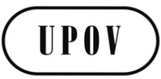 GCAJ/70/2ORIGINAL: englischDATUM: 10. September 2014INTERNATIONALER VERBAND ZUM SCHUTZ VON PFLANZENZÜCHTUNGEN INTERNATIONALER VERBAND ZUM SCHUTZ VON PFLANZENZÜCHTUNGEN INTERNATIONALER VERBAND ZUM SCHUTZ VON PFLANZENZÜCHTUNGEN GenfGenfGenfVerweiszeichenErläuterungen zu:StatusUPOV/EXN/BRDBegriffsbestimmung des Züchters nach der Akte von 1991 des UPOV-ÜbereinkommensUPOV/EXN/BRD/1 im Oktober 2013 angenommenUPOV/EXN/CALBedingungen und Einschränkungen im Zusammenhang mit der Zustimmung des Züchters in bezug auf Vermehrungsmaterial nach dem UPOV-ÜbereinkommenUPOV/EXN/CAL/1 im Oktober 2010 angenommenUPOV/EXN/CANAufhebung des Züchterrechts nach dem UPOV-ÜbereinkommenUPOV/EXN/CAN/1 im Oktober 2009 angenommenUPOV/EXN/CAN/2 Draft 1 von der CAJ-AG auf dem Schriftweg geprüftUPOV/EXN/CAN/2 Draft 2 von der CAJ-AG im Oktober 2014 zu prüfenUPOV/EXN/EDVIm wesentlichen abgeleitete Sorten nach der Akte von 1991 des UPOV ÜbereinkommensUPOV/EXN/EDV/1 im Oktober 2009 angenommenUPOV/EXN/EDV/2 Draft 4 von der CAJ-AG auf dem Schriftweg geprüftUPOV/EXN/EDV/2 Draft 5  von der CAJ-AG im Oktober 2014 zu prüfenUPOV/EXN/ENFWahrung der Züchterrechte nach dem UPOV-ÜbereinkommenUPOV/EXN/ENF/1 im Oktober 2009 angenommenUPOV/EXN/EXC Ausnahmen vom Züchterrecht nach der  Akte von 1991 des UPOV ÜbereinkommensUPOV/EXN/EXC/1 im Oktober 2009 angenommenUPOV/EXN/GENGattungen und Arten, die nach der Akte von 1991 des UPOV-Übereinkommens geschützt werden müssenUPOV/EXN/GEN/1 im Oktober 2009 angenommenUPOV/EXN/HRVErläuterungen zu Handlungen in bezug auf Erntegut nach der Akte von 1991 des UPOV-ÜbereinkommensUPOV/EXN/HRV/1 im Oktober 2013 angenommenUPOV/EXN/HRV/2 Draft 1 von der CAJ-AG auf dem Schriftweg geprüftUPOV/EXN/HRV/2 Draft 2 von der CAJ-AG im Oktober 2014 zu prüfenUPOV/EXN/NATInländerbehandlung nach der Akte von 1991 des UPOV-ÜbereinkommensUPOV/EXN/NAT/1 im Oktober 2009 angenommenUPOV/EXN/NOVNeuheit nach dem UPOV-ÜbereinkommenUPOV/EXN/NOV/1 im Oktober 2009 angenommenUPOV/EXN/NULNichtigkeit des Züchterrechts nach dem UPOV-ÜbereinkommenUPOV/EXN/NUL/1 im Oktober 2009 angenommenUPOV/EXN/NUL/2 Draft 1 von der CAJ-AG auf dem Schriftweg geprüftUPOV/EXN/NUL/2 Draft 2 von der CAJ-AG im Oktober 2014 zu prüfenUPOV/EXN/PPMVermehrung und Vermehrungsmaterial nach dem UPOV-ÜbereinkommenUPOV/EXN/PPM Draft 2 von der CAJ-AG auf dem Schriftweg geprüftUPOV/EXN/PPM/1 Draft 3 von der CAJ-AG im Oktober 2014 zu prüfenUPOV/EXN/PRIPrioritätsrecht nach dem UPOV-ÜbereinkommenUPOV/EXN/PRI/1 im Oktober 2009 angenommenUPOV/EXN/PRPVorläufiger Schutz nach dem UPOV-ÜbereinkommenUPOV/EXN/PRP/1 im Oktober 2009 angenommen
UPOV/EXN/PRP/2 Draft 1 von der CAJ-AG auf dem Schriftweg geprüftUPOV/EXN/PRP/2 Draft 2 von der CAJ-AG im Oktober 2014 zu prüfenUPOV/EXN/VARBegriffsbestimmung der Sorte nach der Akte von 1991 des UPOV ÜbereinkommensUPOV/EXN/VAR/1 im Oktober 2010 angenommenJüngstes VerweiszeichenINF-DokumenteStatusUPOV/INF-EXNListe der UPOV/INF-EXN-Dokumente und Datum der jüngsten AusgabeUPOV/INF-EXN/5 im Oktober 2013 angenommenUPOV/INF-EXN/6 Draft 1 vom Rat im Oktober 2014 zu prüfenUPOV/INF/4Finanzordnung und ihre Durchführungsbestimmungen der UPOVUPOV/INF/4/3 im März 2013 angenommenUPOV/INF/5UPOV-Musteramtsblatt für SortenschutzUPOV/INF/5 im Oktober 1979 angenommen(Überarbeitung von Dokument UPOV/INF/5 vom CAJ im März 2015 zu prüfen – siehe Dokument CAJ/70/3)UPOV/INF/6Anleitung zur Ausarbeitung von Rechtsvorschriften aufgrund der Akte von 1991 des UPOV-ÜbereinkommensUPOV/INF/6/3 im Oktober 2013 angenommenUPOV/INF/7Geschäftsordnung des RatesUPOV/INF/7 im Oktober 1982 angenommenUPOV/INF/8Vereinbarung zwischen der Weltorganisation für geistiges Eigentum und dem Internationalen Verband zum Schutz von PflanzenzüchtungenUPOV/INF/8/ im November 1982 unterzeichnetUPOV/INF/9Abkommen zwischen dem Internationalen Verband zum Schutz von Pflanzenzüchtungen und dem Schweizerischen Bundesrat zur Regelung des rechtlichen Statuts dieses Verbandes in der Schweiz (Sitzabkommen)UPOV/INF/9/ im November 1983 unterzeichnetUPOV/INF/10Interne RevisionUPOV/INF/10/1 im Oktober 2010 angenommenUPOV/INF/12Erläuterungen zu Sortenbezeichnungen nach dem UPOV-ÜbereinkommenUPOV/INF/12/4 im November 2012 angenommenUPOV/INF/12/5 Draft 1 von der CAJ-AG auf dem Schriftweg zu prüfenUPOV/INF/12/5 Draft 2 von der CAJ-AG im Oktober 2014 zu prüfenUPOV/INF/13Anleitung zum Verfahren für den Beitritt zur UPOVUPOV/INF/13/1 im Oktober 2009 angenommenUPOV/INF/14Anleitung für UPOV-Mitglieder zum Verfahren für die Ratifizierung der oder den Beitritt zur Akte von 1991 des UPOV-ÜbereinkommensUPOV/INF/14/1 im Oktober 2009 angenommenUPOV/INF/15Anleitung über die laufenden Verpflichtungen der Verbandsmitglieder und die damit verbundenen NotifizierungenUPOV/INF/15/2 im März 2013 angenommen(Überarbeitung von Dokument UPOV/INF/15 vom CAJ im Oktober  2014 zu prüfen - Dokumente CAJ/70/5 und UPOV/INF/15/3 Draft 1)UPOV/INF/16Austauschbare SoftwareUPOV/INF/16/3 im Oktober 2013 angenommen(Annahme von Dokument UPOV/INF/16/4 vom Rat im Oktober 2014 zu prüfen – vergleiche Dokument UPOV/INF/16/4 Draft 1)UPOV/INF/17Richtlinien für die DNS-Profilierung: Auswahl molekularer Marker und Aufbau von Datenbanken („BMT-Richtlinien“)UPOV/INF/17/1 im Oktober 2010 angenommenUPOV/INF/18Etwaige Verwendung molekularer Marker bei der Prüfung der Unterscheidbarkeit, der Homogenität und der Beständigkeit (DUS)UPOV/INF/18/1 im Oktober 2011 angenommenUPOV/INF/19Regeln für die Erteilung des Beobachterstatus an Staaten, zwischenstaatliche Organisationen und internationale Nichtregierungsorganisationen bei UPOV-OrganenUPOV/INF/19/1 im November 2012 angenommenUPOV/INF/20Regeln für den Zugang zu UPOV-DokumentenUPOV/INF/20/1 im November 2012 angenommenUPOV/INF/21Alternative Mechanismen zur StreitbeilegungUPOV/INF/21/1 im November 2012 angenommenUPOV/INF/22Von Verbandsmitgliedern verwendete Software und AusrüstungUPOV/INF/22/1 Draft 1 vom Rat im Oktober 2014 zu prüfen